 Week 28	                       Algebra Lesson Plans		March 4th – 7thMONDAY:     		 COME TO MATH DURING PERIOD 2 
                          Chapter 8 - In-Class PROJECT (Phase 1 & 2)TSW: 		Use his/her knowledge of GCF and Quadratic Equations to design a landscape for a 
                             backyard given certain parameters.Activity:	Students will listen to the Chapter 8 project details and begin the project phases 1 &2..Assessment:	Observation and Final Project
HW:		Research the St. Louis Arch in St. Louis, Missouri 
                             (Write a paragraph or two providing details about the structure and its history.)	TUESDAY:        		IN-CLASS PROJECT (Phase 3)TSW:	           Use algebraic reasoning and quadratic equations to design a backyard landscape according to 
                           given parameter.Activity:            Students will be provided information for Phase 3 of their project. (THE POND)                           Continue work on his/her backyard landscape project.Assessment:    Observation and Final ProjectHW:                Research another Structure that involves and Arch.  
                      Bring in an internet link with a brief write-up about the link’s details.HandoutWEDNESDAY:  	IN-CLASS PROJECT CONTINUED (Phase 4)
TSW:		Use algebraic reasoning and quadratic equations to design a backyard landscape according to 
                                given parameters.Activity.		Phase 3 of the design  (The Vegetable Garden)                                  Assessment:         Observation and Final ProjectHW:	            Make sure that the project is NEAT and your project is finished phase 4.
______________________________________________________________________________THURSDAY:		IN-CLASS PROJECT WORK (Beautify and Finalize Project) TSW:		Use algebraic reasoning and quadratic equations to design a backyard landscape according to 
                                given parameter.Activity: 	Beautify his/her backyard landscape plan.  Finalize the Grid Paper design and add interesting 
   		elements such as flowerbeds, walkways, and other details)	Assessment:         Observation; Q&A; HW ReviewHW:	             Chapter 9 Anticipatory GuideFRIDAY:		NO CLASS – FIELD DAY
Common Core Standards this week are listed below.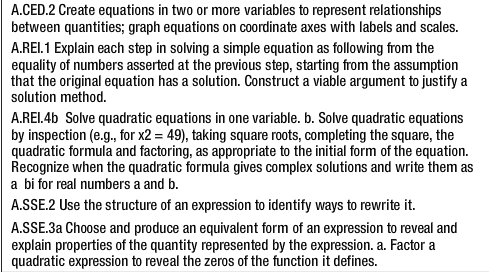 